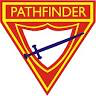 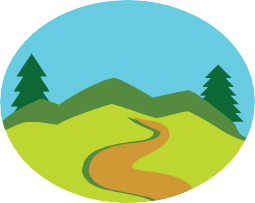 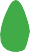 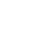 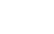 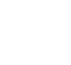 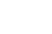 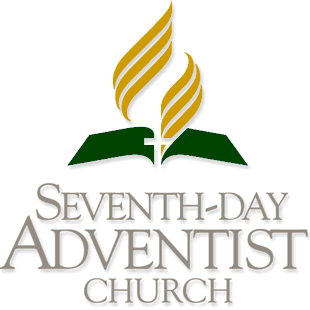 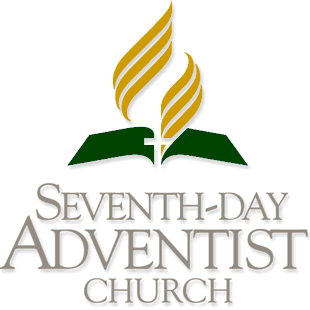 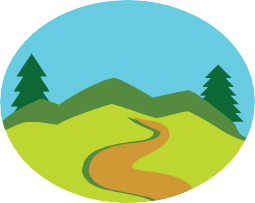 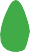 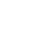 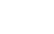 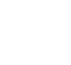 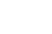 South England ConferencePathfinder Club Registration form2017Name of Club: ______________________________________________________________Club Leader’s Name: _____________________________________________________Email Address: ____________________________________________________________Mobile Number: ____________________________________DBS Number: _______________________________________       First Aider: Y\NNames of Adults in your clubName of club elderNumber of children in each classPathfinder                                                                                                                                	NUMBER OF CHILDRENAdventurer                                                                            NUMBER OF INDIVIDUALSNUMBER OF BAPTISEDPlease also send us your:*Completed Insurance application form *Calendar of events for the year 2017        Signed                                                                                             Dated ________________________________                                            _____________________NAME ROLEDBS NUMBERFIRST AIDERY\NY\NY\NY\NY\NY\NY\NY\NY\NY\NY\NY\NY\NY\NNAMEDBS NUMBERFriendsCompanionExplorerRangerVoyagerGuideLittle LambEager BeaverBusy BeeSunbeamBuilderHelping HandAPLAPLAMaster Guide Master Guide in TrainingTLTsAdventurers Pathfinders